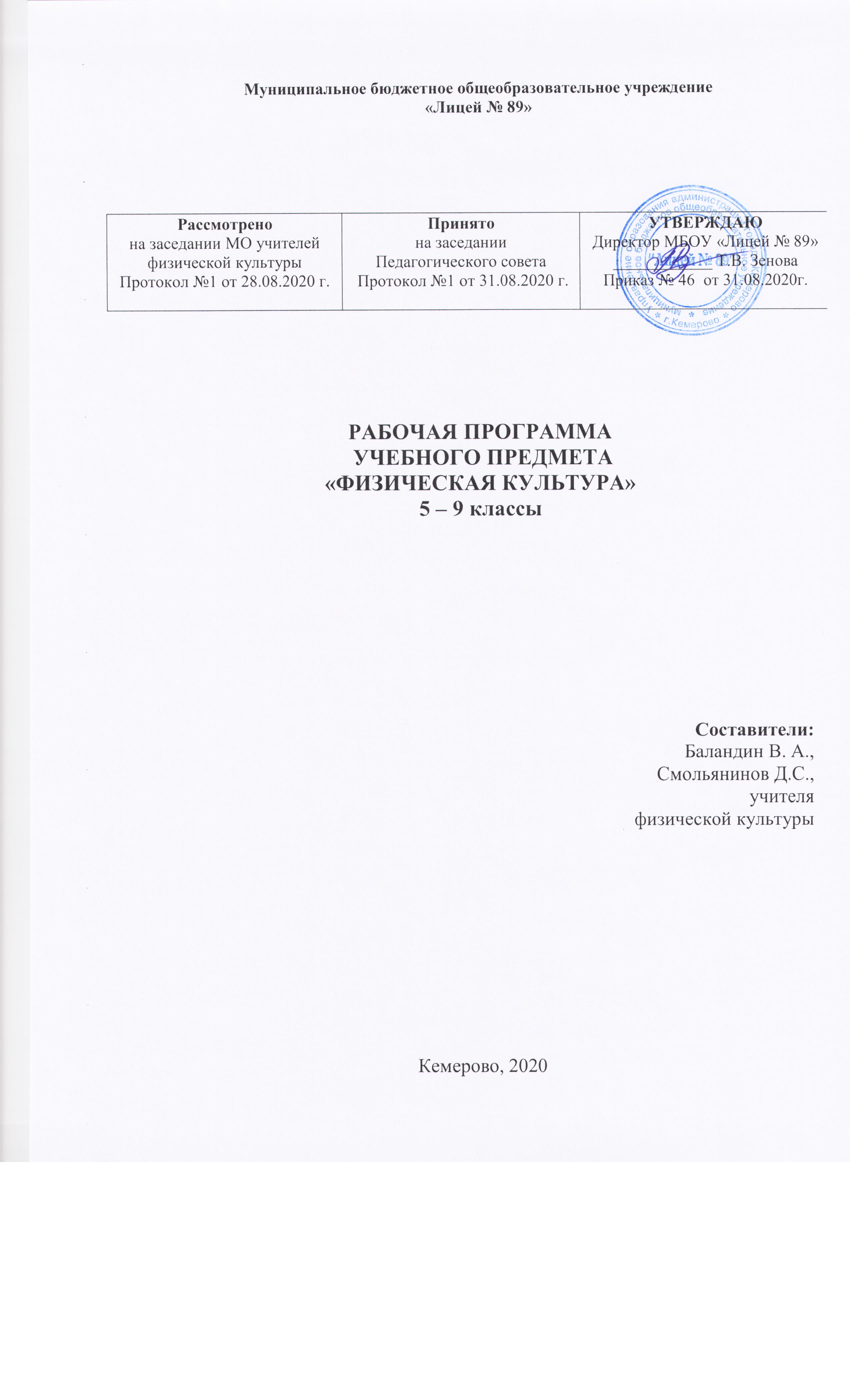 ПЛАНИРУЕМЫЕ РЕЗУЛЬТАТЫ ОСВОЕНИЯ УЧЕБНОГО ПРЕДМЕТАРабочая программа  составлена  на основе федерального государственного образовательного стандарта основного общего образования; требований к результатам освоения основной образовательной программы основного общего образования и обеспечивает достижение планируемых результатов освоения основной образовательной программы основного общего образования. Рабочая программа  по физической культуре ориентирована на достижение:Личностных результатов освоения предмета физической культурыотражаются в индивидуальных качественных свойствах учащихся, которые приобретаются в процессе освоения учебного предмета «Физическая культура». Эти качественные свойства проявляются, прежде всего, в положительном отношении учащихся к занятиям двигательной (физкультурной) деятельностью, накоплении необходимых знаний, а также в умении использовать ценности физической культуры для удовлетворения индивидуальных интересов и потребностей, достижения личностно значимых результатов в физическом совершенстве. Личностные результаты могут проявляться в разных областях культуры. В области познавательной культуры: владение знаниями об индивидуальных особенностях физического развития и физической подготовленности, о соответствии их возрастным и половым нормативам;владение знаниями об особенностях индивидуального здоровья и о функциональных возможностях организма, способах профилактики заболеваний и перенапряжения средствами физической культурывладение знаниями по основам организации и проведения занятий физической культурой оздоровительной и тренировочной направленности, составлению содержания занятий в соответствии с собственными задачами, индивидуальными особенностями физического развития и физической подготовленности. В области нравственной культуры: способность управлять своими эмоциями, проявлять культуру общения и взаимодействия в процессе занятий физической культурой, игровой и соревновательной деятельности;способность активно включаться в совместные физкультурно-оздоровительные и спортивные мероприятия, принимать участие в их организации и проведении; владение умением предупреждать конфликтные ситуации во время совместных занятий физической культурой и спортом, разрешать спорные проблемы на основе уважительного и доброжелательного отношения к окружающим. В области трудовой культуры:умение планировать режим дня, обеспечивать оптимальное сочетание нагрузки и отдыха;умение проводить туристские пешие походы, готовить снаряжение, организовывать и благоустраивать места стоянок, соблюдать правила безопасности;умение содержать в порядке спортивный инвентарь и оборудование, спортивную одежду, осуществлять их подготовку к занятиям и спортивным соревнованиям. В области эстетической культуры: красивая (правильная) осанка, умение ее длительно сохранять при разнообразных формах движения и пере движений; хорошее телосложение, желание поддерживать его в рамках принятых норм и представлений посредством занятий физической культурой; культура движения, умение передвигаться красиво, легко и непринужденно.  В области коммуникативной культуры: владение умением осуществлять поиск информации по вопросам развития современных оздоровительных систем, обобщать, анализировать и творчески применять полученные знания в самостоятельных занятиях физической культурой; владение умением достаточно полно и точно формулировать цель и задачи совместных с другими детьми занятий физкультурно-оздоровительной и спортивно-оздоровительной деятельностью, излагать их содержание; владение умением оценивать ситуацию и оперативно принимать решения, находить адекватные способы поведения и взаимодействия с партнерами во время учебной и игровой деятельности. В области физической культуры: владение навыками выполнения жизненно важных двигательных умений (ходьба, бег, прыжки, лазанья и др.) различными способами, в различных изменяющихся внешних условиях; владение навыками выполнения разнообразных физических упражнений различной функциональной направленности, технических действий базовых видов спорта, а также применения их в игровой и соревновательной деятельности умение максимально проявлять физические способности (качества) при выполнении тестовых упражнений по физической культуре.Метапредметных результаты освоения физической культуры:характеризуют уровень сформированности качественных универсальных способностей учащихся, проявляющихся в активном применении знаний и умений в познавательной и предметно-практической деятельности. Приобретенные на базе освоения содержания предмета «Физическая культура», в единстве с освоением программного материала других образовательных дисциплин, универсальные способности потребуются как в рамках образовательного процесса (умение учиться), так и в реальной повседневной жизни учащихся.Метапредметные результаты проявляются в различных областях культуры.В области познавательной культуры:понимание физической культуры как явления культуры, способствующего развитию целостной личности человека, сознания и мышления, физических,  психических и нравственных качеств, понимание здоровья как важнейшего условия саморазвития и самореализации человека, расширяющего свободу выбора профессиональной деятельности и обеспечивающего долгую сохранность творческой активности;понимание физической культуры как средства организации здорового образа жизни, профилактики вредных привычек и девиантного (отклоняющегося) поведения. В области нравственной культуры:бережное отношение к собственному здоровью и здоровью окружающих, проявление доброжелательности и отзывчивости к людям, имеющим ограниченные возможности и нарушения в состоянии здоровья;уважительное отношение к окружающим, проявление культуры взаимодействия, терпимости и толерантности в достижении общих целей при совместной деятельности;ответственное отношение к порученному делу, проявление осознанной дисциплинированности и готовности отстаивать собственные позиции, отвечать за результаты собственной деятельности. В области трудовой культуры:добросовестное выполнение учебных заданий, осознанное стремление к освоению новых знаний и умений, качественно повышающих результативность выполнения заданий;рациональное планирование учебной деятельности, умение организовывать места занятий и обеспечивать их безопасность;поддержание оптимального уровня работоспособности в процессе учебной деятельности, активное использование занятий физической культурой для профилактики психического и физического утомления. В области эстетической культуры:восприятие красоты телосложения и осанки человека в соответствии с культурными образцами и эстетическими канонами, формирование физической красоты с позиций укрепления и сохранения здоровья; понимание культуры движений человека, постижение жизненно важных двигательных умений в соответствии с их целесообразностью и эстетической привлекательностью; восприятие спортивного соревнования как культурно-массового зрелищного мероприятия, проявление адекватных норм поведения, неантагонистических способов общения и взаимодействия. В области коммуникативной культуры:владение культурой речи, ведение диалога в доброжелательной и открытой форме, проявление к собеседнику внимания, интереса и уважения;владение умением вести дискуссию, обсуждать содержание и результаты совместной деятельности, находить компромиссы при принятии общих решений;владение умением логически грамотно излагать, аргументировать и обосновывать собственную точку зрения, доводить ее до собеседника. В области физической культуры:владение способами организации и проведения разнообразных форм занятий физической культурой, их планирования и содержательного наполнения;владение широким арсеналом двигательных действий и физических упражнений из базовых видов спорта и оздоровительной физической культуры, активное их использование в самостоятельно организуемой спортивно-оздоровительной и физкультурно-оздоровительной деятельности;владение способами наблюдения за показателями индивидуального здоровья, физического развития и физической подготовленности, использование этих показателей в организации и проведении самостоятельных форм занятий физической культурой.Предметных результатов освоения физической культуры:характеризуют опыт учащихся в творческой двигательной деятельности, который приобретается и закрепляется в процессе освоения учебного предмета «Физическая культура». Приобретаемый опыт проявляется в знаниях и способах двигательной деятельности, умениях творчески их применять при решении практических задач, связанных с организацией и проведением самостоятельных занятий физической культурой.Предметные результаты, так же как и метапредметные, проявляются в разных областях культуры. В области познавательной культуры:знания по истории и развитию спорта и олимпийского движения, о положительном их влиянии на укрепление мира и дружбы между народами; знание основных направлений развития физической культуры в обществе, их целей, задач и форм организации;знания о здоровом образе жизни, его связи с укреплением здоровья и профилактикой вредных привычек, о роли и месте физической культуры в организации здорового образа жизни.В области нравственной культуры:способность проявлять инициативу и творчество при организации совместных занятий физической культурой, доброжелательное и уважительное отношение к занимающимся, независимо от особенностей их здоровья, физической и технической подготовленности;умение оказывать помощь занимающимся при освоении новых двигательных действий, корректно объяснять и объективно оценивать технику их выполнения;способность проявлять дисциплинированность и уважительное отношение к сопернику в условиях игровой и соревновательной деятельности, соблюдать правила игры и соревнований.В области трудовой культуры:способность преодолевать трудности, выполнять учебные задания по технической и физической подготовке в полном объеме; способность организовывать самостоятельные занятия физической культурой разной направленности, обеспечивать безопасность мест занятий, спортивного инвентаря и оборудования, спортивной одежды;способность самостоятельно организовывать и проводить занятия профессионально-прикладной физической подготовкой, подбирать физические упражнения в зависимости от индивидуальной ориентации на будущую профессиональную деятельность. В области эстетической культуры:способность организовывать самостоятельные занятия физической культурой по формированию телосложения и правильной осанки, подбирать комплексы физических упражнений и режимы физической нагрузки в зависимости от индивидуальных особенностей физического развития;способность организовывать самостоятельные занятия по формированию культуры движений, подбирать упражнения координационной, ритмической и пластической направленности, режимы физической нагрузки в зависимости от индивидуальных особенностей физической подготовленности;способность вести наблюдения за динамикой показателей физического развития и осанки, объективно оценивать их, соотнося с общепринятыми нормами и представлениями. В области коммуникативной культуры:способность интересно и доступно излагать знания о физической культуре, грамотно пользоваться понятийным аппаратом; способность формулировать цели и задачи занятий физическими упражнениями, аргументировано вести диалог по основам их организации и проведения; способностьосуществлять судейство соревнований по одному из видов спорта, владеть информационными жестами судьи. В области физической культуры:способность отбирать физические упражнения по их функциональной направленности, составлять из них индивидуальные комплексы для оздоровительной гимнастики и физической подготовки;  способность составлять планы занятий физической культурой с различной педагогической направленностью, регулировать величину физической нагрузки в зависимости от задач занятия и индивидуальных особенностей организма; способность проводить самостоятельные занятия по освоению новых двигательных действий и развитию основных физических качеств, контролировать и анализировать эффективность этих занятий.В результате освоения программного материала обучающийся научится: определять те итоговые результаты, которые должны демонстрировать школьники по завершении обучения в средней школе. Требования к результатам изучения учебного предмета выполняют двоякую функцию. Они, с одной стороны, предназначены для оценки успешности овладения программным содержанием, а с другой стороны, устанавливают минимальное содержание образования, которое в обязательном порядке должно быть освоено каждым ребенком, оканчивающим среднюю школу.Результаты освоения программного материала по предмету «Физическая культура» в основной школе оцениваются по трем базовым уровням, исходя из принципа «общее — частное — конкретное», и представлены соответственно метапредметными, предметными и личностными результатами.II.Содержание учебного предметаЗнания о физической культуре Мифы и легенды о зарождении Олимпийских игр древности. Исторические сведения о древних Олимпийских играх.Возрождение Олимпийских игр и олимпийского движения. Роль Пьера де Кубертена в их становлении и развитии. Цель и задачи современного олимпийского движения. Идеалы и символика Олимпийских игр и олимпийского движения. Первые олимпийские чемпионы современности.Олимпийское движение в дореволюционной России роль А. Д. Бутовского в его становлении и развитии. Первые успехи российских спортсменов в современных Олимпийских играх.Основные этапы развития олимпийского движения в России (СССР). Выдающиеся достижения отечественных спортсменов на Олимпийских играх. Краткая характеристика видов спорта, входящих в школьную программу по физической культуре. Краткие сведения о Московской Олимпиаде 1980 г.Основные направления развития физической культуры в современном обществе (физкультурно-оздоровительное, спортивное и прикладно-ориентированное), их цель, содержание и формы организации.Туристские походы как форма организации активного отдыха, укрепления здоровья и восстановления организма. Краткая характеристика видов и разновидностей туристских походов. Пешие туристские походы, их организация и проведение, требования к технике безопасности и бережному отношению к природе (экологические требования).Способы двигательной (физкультурной) деятельностиОрганизация самостоятельных занятий физической культурой. Соблюдение требований безопасности и гигиенических правил при подготовке мест занятий, выборе инвентаря и одежды для проведения самостоятельных занятий оздоровительной физической культурой, физической и технической подготовкой (в условиях спортивного зала и открытой спортивной площадки).Выбор упражнений и составление индивидуальных комплексов для утренней зарядки, физкультминуток.Составление (совместно с учителем) плана занятий спортивной подготовкой  с учётом индивидуальных показаний здоровья и физического развития, двигательной (технической) и физической подготовленности.Проведение самостоятельных занятий прикладной физической подготовкой, последовательное выполнение частей занятия, определение их содержания по направленности физических упражнений и режиму нагрузки.Организация досуга средствами физической культуры, характеристика занятий подвижными и спортивными играми, оздоровительными бегом и ходьбой.Спорт и спортивная подготовка. Всероссийский физкультурно-спортивный комплекс «Готов к труду и обороне».Оценка эффективности занятий физической культурой. Самонаблюдение за индивидуальным физическим развитием по его основным показателям (длина и масса тела, окружность грудной клетки, осанка). Самонаблюдение за индивидуальными показателями физической подготовленности (самостоятельное тестирование физических качеств). Самоконтроль изменения частоты сердечных сокращений (пульса) во время занятий физическими упражнениями, определение режимов физической нагрузки.Простейший анализ и оценка техники осваиваемых упражнений (по методу сличения с эталонным образцом).Ведение дневника самонаблюдения: регистрация по учебным четвертям динамики показателей физического развития и физической подготовленности; конспектирование содержания еженедельно обновляемых комплексов утренней зарядки и физкультминуток; содержания домашних занятий по развитию физических качеств.Измерение функциональных резервов организма как способ контроля за состоянием индивидуального здоровья. Проведение простейших функциональных проб с задержкой дыхания и выполнением физической нагрузки.Физическое совершенствованиеФизкультурно-оздоровительная деятельность. Комплексы упражнений для развития гибкости и координации движений, формирования правильной осанки, регулирования массы тела с учётом индивидуальных особенностей физического развития и полового созревания. Комплексы упражнений для формирования стройной фигуры. Комплексы упражнений утренней зарядки, физкультминуток. Комплексы дыхательной гимнастики и гимнастики для профилактики нарушения зрения.Индивидуальные комплексы адаптивной и лечебной физической культуры, подбираемые в соответствии с медицинскими показаниями (при нарушениях опорно-двигательного аппарата, центральной нервной системы и др.)Спортивно-оздоровительная деятельность. Гимнастика с основами акробатики. Организующие команды и приёмы: построения и перестроения на месте и в движении; передвижение строевым шагом одной, двумя и тремя колоннами; передвижение в колонне с изменением длины шага.Акробатические упражнения: кувырок вперёд в группировке; кувырок назад в упор присев; кувырок назад из стойки на лопатках в полушпагат; кувырок назад в упор, стоя ноги врозь; из упора присев перекат назад в стойку на лопатках; перекат вперёд в упор присев; из упора лёжа толчком двумя в упор присев; из стойки на лопатках группировка и переворот назад через голову в упор присев; «длинный» кувырок (с места и разбега); стойка на голове и руках; зачётные комбинации (составляются из числа освоенных упражнений с учётом технической и физической подготовленности занимающихся).Опорные прыжки: прыжок на гимнастического козла с последующим спрыгиванием; опорный прыжок через гимнастического козла согнув ноги.Упражнение на гимнастической перекладине (мальчики): из виса стоя толчком двумя переход в упор; из упора; опираясь на левую (правую) руку, перемах правой (левой) вперёд; из упора правая (левая) впереди, опираясь на левую (правую) руку, перемах правой (левой) назад, из упора махом назад, переход в вис на согнутых руках; вис на согнутых ногах; вис согнувшись; размахивание в висе изгибами; из размахивания в висе подъём разгибом; из виса махом назад соскок, махом вперёд соскок; зачётные комбинации (составляются из числа освоенных упражнений с учётом технической и физической подготовленности занимающихся).Лёгкая атлетика. Беговые упражнения: бег на длинные, средние и короткие дистанции; высокий старт; низкий старт; ускорения с высокого старта; спринтерский бег; гладкий равномерный бег на учебные дистанции (протяженность дистанции регулируется учителем или учеником); эстафетный бег; бег с преодолением препятствий; кроссовый бег.Прыжковые упражнения: прыжок в длину с разбега способом «согнув ноги»; прыжок в высоту с разбега способом «перешагивание»; прыжок в длину с разбега способом «прогнувшись».Упражнения в метании малого мяча: метание малого мяча с места в вертикальную неподвижную мишень; метание малого мяча по движущейся (катящейся) мишени; метание малого мяча по движущейся (летящей) мишени; метание малого мяча с разбега по движущейся мишени; метание малого мяча на дальность с разбега (трёх шагов).Лыжные гонки. Передвижение на лыжах: попеременный двухшажный ход; одновременный одношажный ход; передвижения с чередованием ходов, переходом с одного способа на другой (переход без шага, переход через шаг, переход через два шага, прямой переход, переход с неоконченным отталкиванием палкой); перешагивание на лыжах небольших препятствий; перелезание через препятствие на лыжах.Подъёмы, спуски, повороты, торможение: поворот переступанием; подъём «лесенкой»; подъём «ёлочкой»; подъём «полуёлочкой»; спуск в основной, высокой и низкой стойках, по ровной поверхности, с преодолением бугров и впадин, небольших трамплинов; торможение плугом; торможение упором; торможение боковым скольжением; поворот упором.Спортивные игры. Баскетбол: ведение мяча шагом, бегом, змейкой, с обеганием стоек; ловля и передача мяча двумя руками от груди; передача мяча одной рукой от плеча; передача мяча при встречном движении; передача мяча одной рукой снизу; передача мяча одной рукой сбоку; передача мяча двумя руками с отскока от пола; бросок мяча одной рукой от головы в прыжке; бросок мяча одной рукой от головы в движении; штрафной бросок; вырывание и выбивание мяча; перехват мяча во время передачи; перехват мяча во время ведения; накрывание мяча; повороты с мячом на месте; тактические действия: подстраховка; личная опека. Игра по правилам.Волейбол: прямая нижняя подача; верхняя прямая подача; приём и передача мяча двумя руками снизу; приём и передача мяча сверху двумя руками; передача мяча сверху двумя руками назад; передача мяча в прыжке; приём мяча сверху двумя руками с перекатом на спине;  приём мяча одной с последующим перекатом в сторону; прямой нападающий удар; индивидуальное блокирование в прыжке с места; тактические действия: передача мяча из зоны защиты в зону нападения. Игра по правилам.Футбол: ведение мяча; удар по неподвижному и катающемуся мячу внутренней стороной стопы; удар по неподвижному и катающемуся мячу внешней стороной стопы; удар по мячу серединой подъёма стопы; удар по мячу серединой лба; остановка катающегося мяча внутренней стороной стопы; остановка мяча подошвой стопы; остановка опускающегося мяча внутренней стороной стопы; остановка мяча грудью; отбор мяча подкатом. Игра по правилам.Гимнастика с основами акробатики. Развитие гибкости. Наклоны туловища вперёд, назад, в стороны. Упражнения с гимнастической палкой (укороченной скакалкой) для развития подвижности плечевого сустава (выкруты). Комплексы общеразвивающих упражнений с повышенной амплитудой для плечевых, локтевых, тазобедренных и коленных суставов, для развития подвижности позвоночного столба. Комплексы активных и пассивных упражнений с большой амплитудой движений. Упражнения для развития подвижности суставов (полушпагат, шпагат, складка, мост).Развитие координации движений. Прохождение усложнённой полосы препятствий , включающей кувырки (вперёд, назад), кувырки по наклонной плоскости, преодоление препятствий прыжком с опорой на руку, безопорным прыжком, быстрым лазаньем. Броски теннисного мяча правой и левой рукой в подвижную и неподвижную мишень, с места и разбега. Касание правой и левой ногой мишеней, подвешенных на разной высоте, с места и с разбега. Разнообразные прыжки через гимнастическую скакалку на месте и с продвижением. Прыжки на точность отталкивания и приземления.Развитие силы. Подтягивание в висе и отжимание в упоре. Передвижение в висе и упоре на руках на перекладине (мальчики), подтягивание в висе стоя (лёжа) на низкой перекладине (девочки); отжимание в упоре лёжа с изменяющейся высотой опоры для рук и ног; отжимание в упоре на низких брусьях; поднимание ног в висе на гимнастической стенке до посильной высоты; из положения лёжа на гимнастическом козле (ноги зафиксированы) сгибание туловища с различной амплитудой движений (на животе и на спине); комплексы упражнений с гантелями с индивидуально подобранной массой (движения руками, повороты на месте, наклоны, подскоки со взмахом рук); метание набивного мяча различных исходных положений; комплексы упражнений избирательного воздействия на отдельные мышечные группы (с увеличивающимся темпом движений без потери качества выполнения); элементы атлетической гимнастики (по типу «подкачки»); приседания на одной ноге «пистолетом» с опорой на руку для сохранения равновесия.Развития выносливости. Упражнения с непредельными отягощениями, выполняемые в режиме умеренной интенсивности в сочетании с напряжением мышц и фиксацией положений тела. Повторение выполнение гимнастических упражнений с уменьшающимся интервалом отдыха (по типу «круговой тренировки»). Комплексы упражнений с отягощением, выполняемые в режиме непрерывного и интервального методов.Подготовка к соревновательной деятельности и выполнению видов испытаний (тестов) и нормативов, предусмотренных  Всероссийским физкультурно-спортивным комплексом "Готов к труду и обороне" (ГТО); совершенствование техники упражнений в индивидуально подобранных акробатических и гимнастических комбинациях (на спортивных снарядах); в беге на короткие, средние и длинные дистанции; прыжках в длину и высоту с разбега; передвижениях на лыжах; совершенствование технических приемов и командно-тактических действий в спортивных играх (баскетболе, волейболе, футболе, мини-футболе); технической и тактической подготовки в национальных видах спорта.III. Тематическое  планирование5 -9 класс№ п/пНаименование разделаКоличество часовКоличество часовКоличество часовКоличество часовКоличество часовОсновные виды учебной деятельности№ п/пНаименование раздела56789Основные виды учебной деятельности1Знания о физической культуре22222Характеризовать Олимпийские игры как яркое культурное событие древнего мираИзлагать версию их проявления, основываясь на мифе о подвигах ГераклаРассказывать о видах спорта, входящих в программу соревнований Олимпийских играх древности.Раскрывать причины возникновения олимпийского движения в дореволюционной России.Объяснять и доказывать чем знаменателен советский период развития олимпийского движения в России. Определять основные направления развития физической культуры в обществе.2Способы двигательной (физкультурной) деятельности55555Выполнять общие требования к организации и проведению разнообразных форм занятий физической культурой в условиях активного отдыха и досуга. Требования безопасности и гигиенические правила при выборе и организации места занятий на открытом воздухе.Составлять индивидуальные комплексы для утренней зарядки, физкультминуток. Проведение самостоятельных занятий прикладной физической культурой.3Физическое совершенствование6363636363Проводить самостоятельные занятия с оздоровительною направленностью.Раскрывать значения развития гибкости на укрепление здоровья, повышения эластичности мышц и связок, подвижности суставов.Выполнять упражнения для повышения подвижности позвоночного столба, амплитуды движений в суставах верхних и нижних конечностейВыполнять бег на короткие и длинные дистанции, прыжки в длину, метание мяча, эстафетный бег.Выполнять ведение мяча, передачи мяча в движении, броски по кольцу с места и в движении, ведение мяча змейкой.Выполнять акробатические упражнения и комбинации на различных гимнастических снарядах, беговые  и прыжковые упражнения, метание мяча, передвижения на лыжах, волейбол, баскетбол, футбол.Выполнять попеременно-одношажный ход на лыжах, попеременно двухшажный ход, коньковый ход, подьёмы, спуски, торможение на лыжах.Итого:Итого:7070707070